Superintendent’s Memo #045-19
COMMONWEALTH of VIRGINIA 
Department of Education
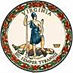 DATE:	February 15, 2019TO: 	Division SuperintendentsFROM: 	James F. Lane, Ed.D., Superintendent of Public InstructionSUBJECT: 	FY 2020-2021 Victims of Crime Act, School-Based Victim Services Grant ProgramThe Department of Criminal Justice Services (DCJS) is offering training and technical assistance for school divisions who wish to apply for the FY 2020-2021 Victims of Crime Act (VOCA), School-Based Victim Services Grant Program.  This grant program is intended to compliment the efforts of the Work Group on Student Safety, which was established by Executive Order 11, and signed on June 21, 2018.  The grant intends to enhance school safety by funding efforts to meet the needs of child and youth victims.  Specifically, this grant program is intended to increase access to trauma-informed intervention for victims within schools, expand access to mental health services for victims in schools, and support behavioral interventionist positions serving victims of crime at school.  The grant is open to local units of government who can apply for a maximum of $250,000, which includes a required twenty percent match of cash or in-kind matching funds. The Victims of Crime Act (VOCA) School-Based Victims Services Grant Program Guidelines and Application Procedures provide detailed guidance to aid applicants in determining eligibility, developing itemized budgets and budget narratives, and completing other related forms.  Using the guidance, applicants should be able to efficiently and effectively complete applications. The DCJS will provide web-based grant application training and technical assistance for grant applicants on Thursday, February 21, 2019, from 1 - 2 p.m.  Pre-registration is required.  There is no registration fee.  Instructions for participation will be provided via email on the day before the webinar.  Pre-registration may be accessed at the following link: Victims of Crime Act School-Based Victim Services Grant - Webinar. For additional resources see the DCJS VOCA Victims Services Grant Program webpage.   For questions related to the grant opportunity please contact Laurel Marks, Juvenile and Child Welfare Services Section Manager with DCJS, by telephone at (804) 786-3462, or by email at Laurel.Marks@dcjs.virginia.gov.JFL/RCK/rt